Intervju z režiserko EVO HRIBERNIK (Vprašanja pripravila Ema Bricelj Štoka, intervju izvedli Lina Starc, Max Muzafirović in Din Alešević pod mentorstvom učiteljice Ize Javornik.)Pozdravljeni! Smo učenci OŠ Božidarja Jakca v Ljubljani. Za vas smo pripravili kratek intervju. Za začetek vas prosimo, da se nam predstavite – vaše ime, poklic.Pozdravljeni, hvala za povabilo na ta intervju. Ime mi je Eva Hribernik in sem operna režiserka.Kako bi se opisali v treh besedah?Sem sočutna, komunikativna, prijazna.Zakaj ste izbrali ravno te besede?Lepo vprašanje (smeh). Ker se mi zdijo prave za to, kar delam. Kadar delamo v skupini s toliko ljudmi, se mi zdi, da te tri besede kar potrebujemo. Torej sočutje, da razumemo drugega ali da se lažje vživimo v drugega, ko delamo z igralci ali pa s pevci. Torej, da osebo začutimo. Druga beseda je komunikativno. Komunikacija je moje glavno orodje na vajah, da uspem skomunicirati z ekipo svoje ideje, vizijo o predstavi, ki jo postavljamo na oder, da lažje z besedami opogumim pevce ali igralce, da izdelajo svoje vloge.Tretja beseda je prijaznost, to pa se mi zdi ključno v tem poklicu. Da mogoče z nasmehom in veliko dobre volje, s pozitivno naravnanostjo motiviram svojo ekipo. Delam z ožjo ekipo: kreativni tim skupaj s kostumografom, scenografom, običajno je tudi koreograf z nami. Na vajah srečam še ogromno drugih ljudi, tudi glasbenike. S prijaznostjo se da res veliko doseči.Prebrali smo, da ste študirali na Akademiji za gledališče, radio, film in televizijo. Kako ste se odločili za to poklicno pot? Kdo vas je navdušil, da bi radi študirali dramaturgijo? Že kot otrok sem igrala veliko inštrumentov. Začela sem s prečno flavto, nadaljevala s klavirjem, saksofonom. Glasba me je navduševala že od majhnega. Kasneje sem spoznala tudi gledališče. Za vpis na AGRFT sem se odločila, saj sem si gledališče želela pobliže spoznati, v vsem, kar prinaša. Zato sem se odločila za študij dramaturgije, danes študij scenske umetnosti, saj študentu celostno približa, kaj gledališče je. Imamo lutkovno gledališče, performativne umetnosti, ulično gledališče. V meni je ljubezen do glasbe prevladala, zato sem iskala nadaljnji študij operne režije oziroma glasbene režije. Tega programa v Sloveniji še ni, zato sem študij nadaljevala v Veroni, v Italiji. Ste torej ves čas srednje šole oziroma otroštva vedeli, kaj želite postati, delati v življenju?Ja, moram biti iskrena. Mislim, da sem imela srečo, da sem že zelo zgodaj v sebi prepoznala ljubezen do tega, kar bi rada počela, in sledila svojim sanjam.Ali ste kot otrok radi gledali risanke? Ste bili že v otroštvu vpeti v umetnost? Morda risali stripe, sestavljali zgodbe?Rada sem gledala risanke, še posebej Disneyjeve s princeskami. Vse, kar je bilo pravljičnega, me je navduševalo. Od Pepelke, Sneguljčice, Trnuljčice ... Zdi se mi, da sem se hitro lahko vživela v domišljijski svet in si predstavljala, da sem med samimi liki. Še danes gojim ljubezen do pravljic, veliko delam otroških predstav ali predstave, v katerih nastopajo otroci. V Kraljestvu glasbe, na primer, je zbor – to je zelo, zelo zanimiva izkušnja, da otroci nastopajo za otroke. Zelo dragocena izkušnja.Nam lahko poveste, kaj sploh počne režiser? Ima pomembno nalogo?Režiserja običajno pokliče gledališče, producent, nekdo, ki želi na oder postaviti predstavo. Tokrat je to recimo Slovenska filharmonija. Ali pa opera, dramsko gledališče … Vse ustanove, ki se ukvarjajo s kulturnim programom, pokličejo to osebo in jo angažirajo za določen naslov, naj gre za opero, gledališko, lutkovno predstavo. Potem pa režiser okoli sebe zbere kreativno ekipo, ustvarjalni tim. Običajno so to kostumograf, scenograf, koreograf, lahko je tudi lučni oblikovalec. Nato začnemo izdelovati koncept predstave. Večkrat se dobimo, se pogovarjamo, izmenjujemo ideje, kako pravzaprav vidimo predstavo. Vsak da predstavi svoj delček, tako se oblikuje načrt. Režiser je odgovoren za to delo, spodbuja svojo ekipo, skrbi za vse. Ko se začnejo vaje, praktični del, režiser vodi igralca, da »naredi« svojo vlogo. Začne se z bralnimi vajami – branje besedila, scenarija, v operi pa to imenujemo libreto. V operi je običajno tudi veliko petega besedila. Režiser na oder postavlja scene, ki se pojejo. Čar glasbenega gledališča je, da se ves čas izmenjuje beseda in glasba oziroma se zlijeta v eno. Na odru postavljamo prizore. To je ure in ure vaj. Veliko dela zahteva, mesec dni študija, da postavimo predstavo, kot si jo boste ogledali. Na koncu se režiser umakne. Predstava zaživi, se rodi. Režiser tako konča svoje delo, predstava pa živi in porodi še zanimive stvari.Katero delo, ki ste ga režirali, vam je ostalo najbolj v spominu in zakaj? Kaj je bilo na njem tako posebnega?Vsako delo nosim s seboj. Zelo težko bi izpostavila samo eno od teh, ki sem jih režirala. Čisto vsak projekt mi je dal ogromno spoznanj. Na vsakem projektu sem se naučila veliko novega in vsa ta spoznanja nosim v vsak nov projekt. Ne gre samo za umetniško delo, temveč tudi za naš razvoj, kar se mi zdi ključno pri našem delu. Da se ves čas razvijamo tudi kot osebe, kot ljudje, ne samo kot umetniki. Vse režije so enako pomembne, zato sem hvaležna za to pot.Kakšno vlogo ste kot režiserka imeli pri koncertu Ko bom velik, bom … glasbenik?Posebno, saj sem delala s tako mladimi ljudmi, z mladinskim zborom. Pripravljala sem jih pri koreografijah, ker izvajajo tudi gibe, medtem ko pojejo. Naučila sem jih osnov – kako stati na odru, kako pravilno dihati, kako biti prezenten, prepričljiv na odru, da ljudje vztrajajo in gledajo predstavo. Igralec mora na odru ves čas vzdrževati prezenco, da lahko gledalec sledi dogajanju. Zelo smo uživali, za nekatere je to prva odrska izkušnja. Zame je bilo to zahtevno delo, poleg režiserske vloge sem morala pristopiti tudi kot pedagog. Na odru nastopajo tudi trije profesionalni igralci, igralka in dva plesalca oziroma performerja. Prepletajo se različne dinamike in zdi se mi, da je predstava uspela, saj so vsi dali velik del sebe v to predstavo. Ali je bila režija zahtevna? Ste se dolgo pripravljali?Potrebnih je bilo več mesecev priprav. Odločili smo se za karte, na katerih so grafični znaki glasbenih pojmov, ki jih gledalci spoznavajo. Predstava namreč govori o glasbeni teoriji. Več mesecev priprav in zagotovo en mesec vaj vsak dan – koreografskih in režijskih.S čim je zapolnjen vaš dan, če odmislite službo?Službe ne odmislim nikoli (smeh). To je poklic, ki te ves čas spremlja, ni poklic, kjer greš zjutraj v službo in ob treh zapustiš pisarno. Spremlja te vseskozi. Sem tudi mamica, imam dvoletno hčerko. Tudi, ko se z njo igram, razmišljam o predstavah, kaj moram naslednji dan narediti, povedati na vaji, težko odmislim službo. Je pa to stvar, ki me osrečuje, zato temu težko rečem služba, ampak bolj poslanstvo. Kaj najraje počnete, da se sprostite?Ja, to bo zdaj zanimivo. Najraje grem v gledališče. Kot da mi še ni dovolj (smeh). Po vseh urah, ki jih preživim v gledališču, me najbolj osreči, kadar grem na kakšno operno predstavo. In da sem neobremenjena, kot gledalka, ne da bi gledala na tisoč stvari, kako jim bo uspelo.Ali je režiser prisoten na vsaki predstavi?Odvisno, kakšne so potrebe predstave. Včasih se organizirajo, da režiserju ni treba biti prisoten. Kot tudi sedaj, saj vodim že druge vaje za nov projekt. Običajno režiser zapusti projekt po predstavi, produkcija pa skrbi, da se vse odvija, kot se mora. Ali radi kuhate? Kaj bi vaši najbližji rekli, da najbolje pripravite?Bolj preproste stvari. Rada bi se naučila delati sladice, vendar se temu še nisem posvetila. Raje delam preproste stvari, saj nisem preveč vešča kuharica. Bi otrokom, ki bodo prebrali ta intervju, radi kaj sporočili?Z veseljem. Sporočila bi jim rada, naj vedno sledijo svojim sanjam in verjamejo v to, kar si želijo postati. Tudi jaz sem si želela postati režiserka in mi je uspelo. Mislim, da mi je uspelo zato, ker sem verjela v svoje sanje. Poleg tega sporočam vsem, naj bodo kar pogumni na svoji poti in bodo zagotovo prišli do cilja.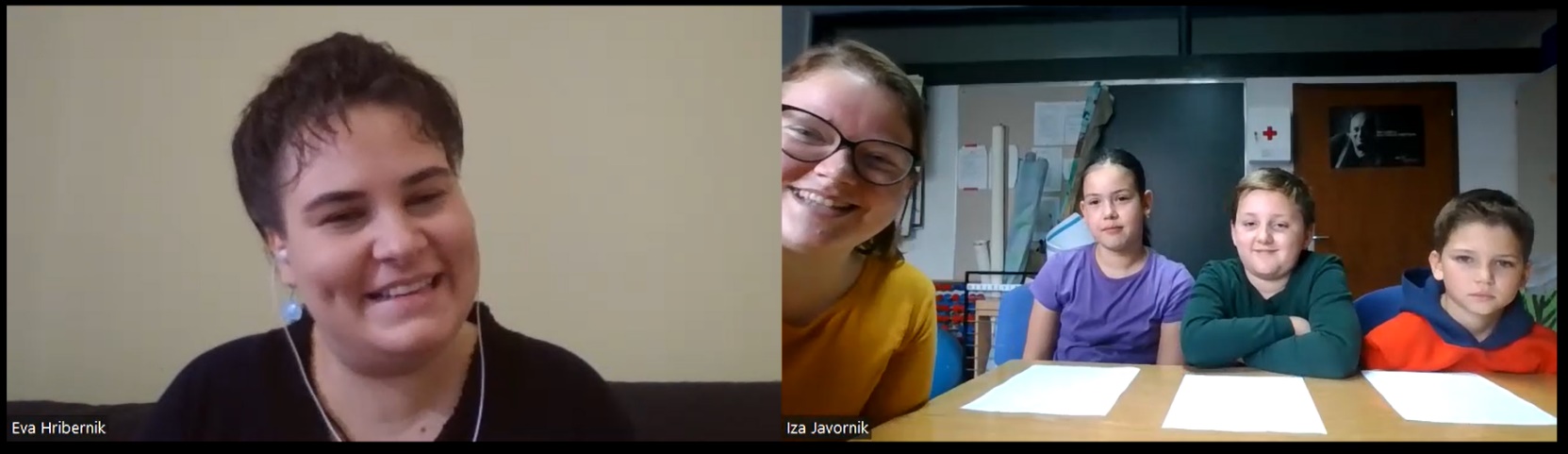 